Հունվարի 30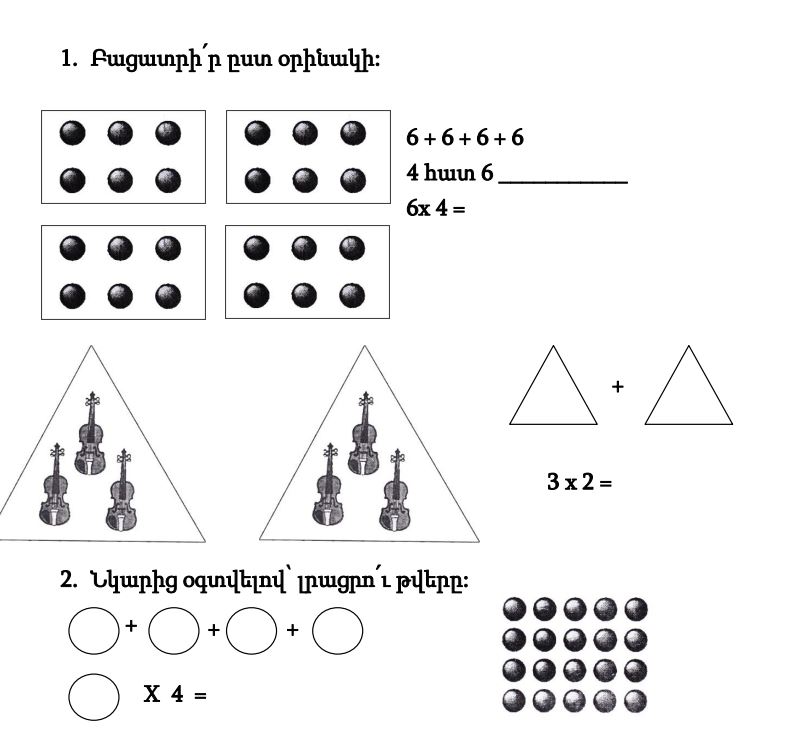 2․ Հաշվի՛ր։3․ Աղյուսակը լրացրո՛ւ։4․ Հետևելով օրինակին՝ գումարը ներկայացրու արտադրյալի տեսքով։ 3+3+3+3= 4x3=12        20+20+20= 3x20=60Հունվարի 31Հաշվի՛ր։Արտադրյալը դարձրո՛ւ գումար և հաշվի՛ր։ 4x10=10+10+10+10=40        3․ Հետևելով օրինակին՝ գումարը ներկայացրու արտադրյալի տեսքով։4․ Լուծի՛ր խնդիրը։Արմենը  սկսեց հաշվել 5-ից երեքական՝ 5, 8, 11, …32: Քանի՞ թիվ արտասանեց Արմենը: Գրի՛ր այդ թվերը։ԼուծումՊատ՝․Փտրվարի 1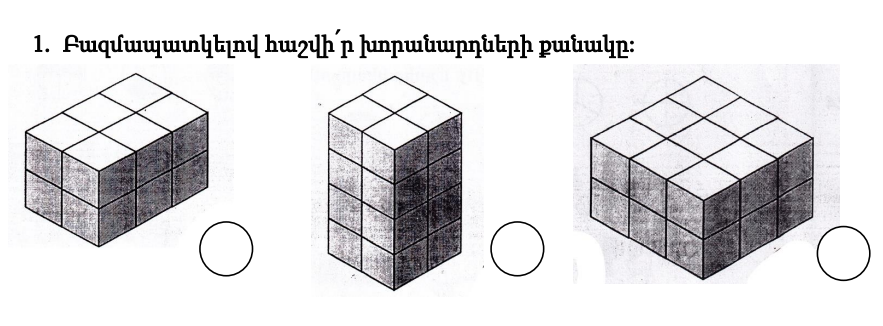 2․ Հաշվի՛ր։3․ Լուծի՛ր խնդիրները։Արամն ունի 2 խնձեր, իսկ Կարենը՝ 5 անգամ շատ։ Քանի՞ խնձոր ունի Կարենը։ Լուծում                                            Պատ՝․Արամն ունի 2 խնձեր, իսկ Կարենը՝ 5 անգամ շատ։ Քանի՞ խնձոր ունեն տղաները միասին։                                                                        Լուծում                     Պատ՝․4․ Արտադրյալը մտքումդ դարձրո՛ւ գումար և հաշվի՛ր։ ։Փետրվարի 2Նայի՛ր օրինակին, կազմի՛ր նմանատիպ առաջադրանքներ և լուծի՛ր։2․ Լուծի՛ր խնդիրը։Արամը գնեց 3 մատիտ, իսկ Նարեկը՝ 5 անգամ ավելի։ Քանի՞ մատիտ գնեցին տղաները։Լուծում                                            Պատ՝․3․ Հաշվի՛ր։4․ Հաշվի՛ր։Փետրվարի 31․ Հաշվի՛ր, կարող ես գրել քայլերով։2․ Տե՛ս Անին ինչպես է հաշվել։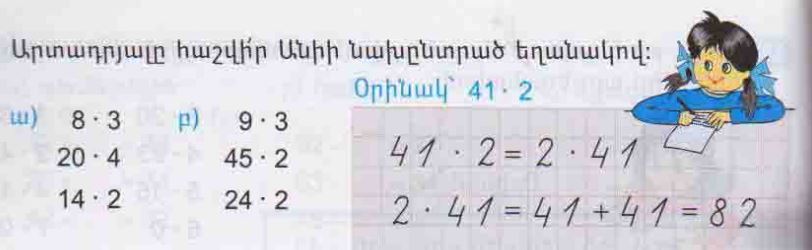 Նայի՛ր օրինակին, կազմի՛ր նմանատիպ առաջադրանքներ և լուծի՛ր։66+27=62-43=65+35=73-27=43+29=92-65=77+14=75-58=39+49=44-39=27+55=93-86=2207704409903306608806+6+6=3x6=187+7+7=9+9+9+9=8+8+8=20+20+20+20=50+50+50=40+40=200+400=200+400=600-400=600+300=400+300=400-300=900-700=200+700=200+600=700-600=800-400=800+100=3x20=20+20+20=604x25=5x20=4x30=2x30=4x10=4x20=3+3+3+3+3=5x3=155+5+5+5=4x5=10+10+10=20+20+20+20=30+30=4+4+4+4+4+4=9+9+9+9=30+30+30=6x2=122x6=66+27=2x3=3x3=65-38=2x5=3x5=43+57=2x4=3x4=77-19=2x6=3x6=39+48=2x7=3x7=27-58=2x9=3x9=2x25=2x3=3x3=2x20=2x5=3x5=2x30=2x4=3x4=3x40=2x6=3x6=2x15=2x7=3x7=2x40=2x9=3x9=3+3+3+3+3=5x3=155+5+5+5=4x5=27+27=3x2=3x3=38+38=5x2=5x3=24+24=4x2=4x3=19+19=6x2=6x3=48+48=7x2=7x3=29+29=9x2=9x3=400+400=200+600=600-300=600-100=400+500=400+300=900-200=700-700=200+200=500+300=800-500=800-700=400+200=300+300=27+48-14=71-47+26=63+24-28=85-32+48=52-24-28=70-32-38=8x3=3x8=8+8+8=3+3+3+3+3=5x3=155+5+5+5+5=5x5=